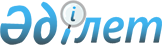 Об определении размеров и перечня категорий получателей жилищных сертификатов по Алматинской областиРешение Алматинского областного маслихата от 25 июля 2019 года № 50-255. Зарегистрировано Департаментом юстиции Алматинской области 26 июля 2019 года № 5212
      В соответствии с пунктом 2-9 статьи 6 Закона Республики Казахстан от 23 января 2001 года "О местном государственном управлении и самоуправлении в Республике Казахстан", пунктом 2 статьи 14-1 Закона Республики Казахстан от 16 апреля 1997 года "О жилищных отношениях", Алматинский областной маслихат РЕШИЛ:
      1. Определить размер и перечень категорий получателей жилищных сертификатов по Алматинской области согласно приложению к настоящему решению.
      2. Контроль за исполнением настоящего решения возложить на постоянную комиссию Алматинского областного маслихата "По вопросам модернизации инфраструктуры жилищно-коммунального хозяйства, сетей водо и теплоснабжения".
      3. Настоящее решение вступает в силу со дня государственной регистрации в органах юстиции и вводится в действие по истечении десяти календарных дней после дня его первого официального опубликования. Размер и перечень категорий получателей жилищных сертификатов по Алматинской области
      1. Размер жилищных сертификатов по Алматинской области составляет 50% от первоначального взноса, но не более 1 000 000 (одного миллиона) тенге отдельным категориям граждан для приобретения жилья в собственность с использованием ипотечного жилищного займа в рамках ипотечной программы, утвержденной Национальным Банком Республики Казахстан, и (или) государственной программы жилищного строительства, утвержденной Правительством Республики Казахстан.
      2. К отдельным категориям получателей жилищных сертификатов по Алматинской области относятся педагогические работники в организациях образования, медицинские работники в организациях здравоохранения, осуществляющие трудовую деятельность в государственных учреждениях и государственных предприятиях, подведомственных акиматам районов (городов) Алматинской области, государственные служащие и работники правоохранительных органов, осуществляющие трудовую деятельность на территории Алматинской области, категорий граждан, указанные в статье 68 Закона Республики Казахстан "О жилищных отношениях", соответствующие требованиям ипотечной программы, утвержденной Национальным Банком Республики Казахстан, и (или) государственной программы жилищного строительства, утвержденной Правительством Республики Казахстан.
					© 2012. РГП на ПХВ «Институт законодательства и правовой информации Республики Казахстан» Министерства юстиции Республики Казахстан
				
      Председатель сессии Алматинского областного маслихата 

Т. Ботабеков

      Секретарь Алматинского областного маслихата 

С. Дюсембинов
Приложение к решению Алматинского областного маслихата от "____" __________ 2019 года № _____